INDICAÇÃO Nº 1630/2015Sugere ao Poder Executivo Municipal a limpeza, o corte de mato e a construção de calçada na área situada ao lado da EMEFEI Augusto Scomparim, localizada na Rua Maria Grella Modeneze, 45, no bairro Jardim Mariana, em Santa Barbara d’ Oeste.Excelentíssimo Senhor Prefeito Municipal, Nos termos do Art. 108 do Regimento Interno desta Casa de Leis, dirijo-me a Vossa Excelência para sugerir que, por intermédio do Setor competente, providencie a referida limpeza, o corte de mato e a construção de calçada na área situada ao lado da EMEFEI Augusto Scomparim, localizada na Rua Maria Grella Modeneze, 45, no bairro Jardim Mariana, neste município. Justificativa: A área supracitada encontra-se com mato alto, causando muitos transtornos aos moradores e aos alunos, professores, pais e funcionários da escola, que relataram a presença de ratos e animais peçonhentos no local. Munícipes solicitam também o calçamento na frente dessa área, pois a falta de calçada tem colocado em risco, principalmente, a vida das crianças que precisam utilizar a rua para circulação.Plenário “Dr. Tancredo Neves”, em 22 de Abril de 2015.Ducimar de Jesus Cardoso“Kadu Garçom”-Vereador-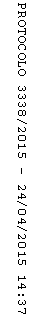 